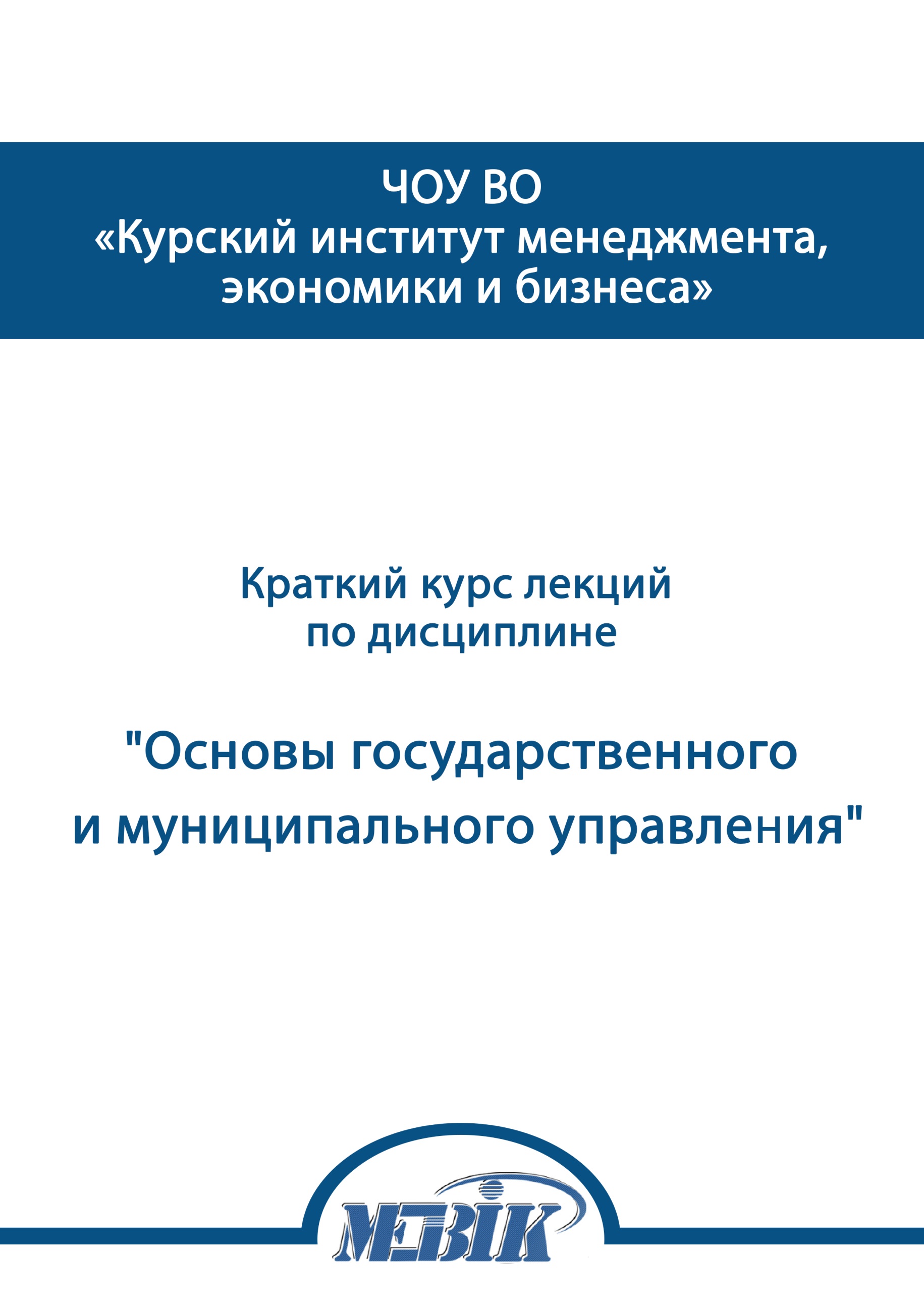 Задания для промежуточной аттестации по дисциплине «Сбалансированная система показателей» направления подготовки 38.04.02 «Менедмжент» (уровень магистр) – Курск: типография МЭБИК. – 9 с.Идентификатор публикации: ТМ-009/2-1Задания для промежуточной аттестацииПромежуточная аттестация проводится с целью оценки качества усвоения студентами всего объёма содержания дисциплины и определения фактически достигнутых знаний, навыков и умений, а также компетенций, сформированных за время изучения дисциплины.Промежуточная аттестация обучающихся проводится в форме сдачи экзамена.ДЛЯ ПРОХОЖДЕНИЯ ПРОМЕЖУТОЧНОЙ АТТЕСТАЦИИ СТУДЕНТ ДОЛЖЕН ОТВЕТИТЬ НА ВОПРОСЫ/ЗАДАНИЯ  БИЛЕТА. Номер билета студент определяет в соответствии с заглавной буквой фамилии.Оценка «отлично»». Ответы на поставленные вопросы излагаются логично, последовательно и не требуют дополнительных пояснений. Полно раскрываются причинно-следственные связи между явлениями и событиями. Делаются обоснованные выводы. Демонстрируются глубокие знания базовых нормативно-правовых (при необходимости) актов. Соблюдаются литературно-языковые нормы.Оценка «хорошо». Ответы на поставленные вопросы излагаются систематизировано и последовательно. Базовые нормативно-правовые акты используются, но в недостаточном объеме. Материал излагается уверенно. Раскрыты причинно-следственные связи между явлениями и событиями. Демонстрируется умение анализировать материал, однако не все выводы носят аргументированный и доказательный характер. Соблюдаются литературно-языковые нормы.Оценка «удовлетворительно». Допускаются нарушения в последовательности изложения. Имеются упоминания об отдельных базовых нормативно-правовых актах. Неполно раскрываются причинно-следственные связи между явлениями и событиями. Демонстрируются поверхностные знания вопроса, с трудом решаются конкретные задачи. Имеются затруднения с выводами. Допускаются нарушения литературно-языковых норм.Оценка «неудовлетворительно»». Материал излагается непоследовательно, сбивчиво, не представляет определенной системы знаний по дисциплине. Не раскрываются причинно-следственные связи между явлениями и событиями. Не проводится анализ. Выводы отсутствуют. Ответы на дополнительные вопросы отсутствуют. Имеются заметные нарушения литературно-языковых норм.Ответы на вопросы/задания в билете оформляются на одной стороне листа белой односторонней бумаги (формата А4) в текстовой редакторе Word шрифт «14  TimesNewRoman» с полями: левое – 30 мм, правое – 10 мм, верхнее – 20 мм, нижнее –  20 мм. Межстрочный интервал – 1,5. Выравнивание текста – по ширине страницы с включенным режимом переноса. Фразы, начинающиеся с «красной» строки, печатаются с отступом от начала строки равным 12 мм (первая стандартная позиция табулятора). Объем ответа минимум 2 страницы на один вопрос/задание.БИЛЕТ 1 1. Сущность и значение сбалансированности в бизнесе. Концепция сбалансированностиЗадачи. 1. На основании базы практики – объекта выполнения диссертационной работы разработайте систему сбалансированных показателей для данной организации. Оценка задания зависит от степени детализации разработанной системы.БИЛЕТ 21. Моделирование и анализ бизнес-процессов с точки зрения сбалансированностиЗадачи. 1. На основании базы практики – объекта выполнения диссертационной работы разработайте систему сбалансированных показателей для данной организации. Оценка задания зависит от степени детализации разработанной системы.БИЛЕТ 31. Факторы становления и развития систем сбалансированных показателейЗадачи. 1. На основании базы практики – объекта выполнения диссертационной работы разработайте систему сбалансированных показателей для данной организации. Оценка задания зависит от степени детализации разработанной системы.БИЛЕТ 41. Системы сбалансированных показателей как основа стратегического управленияЗадачи. 1. На основании базы практики – объекта выполнения диссертационной работы разработайте систему сбалансированных показателей для данной организации. Оценка задания зависит от степени детализации разработанной системы.БИЛЕТ 51. Система tableau de bordЗадачи. 1. На основании базы практики – объекта выполнения диссертационной работы разработайте систему сбалансированных показателей для данной организации. Оценка задания зависит от степени детализации разработанной системы.БИЛЕТ 61. Система селективных показателей (Ю. Вебер)Задачи. 1. На основании базы практики – объекта выполнения диссертационной работы разработайте систему сбалансированных показателей для данной организации. Оценка задания зависит от степени детализации разработанной системы.БИЛЕТ 71. Модель стратегических карт (Л. Мейсель)Задачи. 1. На основании базы практики – объекта выполнения диссертационной работы разработайте систему сбалансированных показателей для данной организации. Оценка задания зависит от степени детализации разработанной системы.БИЛЕТ 81. Пирамида деятельности компании (К. Мак-Найр и др.)Задачи. 1. На основании базы практики – объекта выполнения диссертационной работы разработайте систему сбалансированных показателей для данной организации. Оценка задания зависит от степени детализации разработанной системы.БИЛЕТ 91. Модель оценки эффективности деятельности и роста EP2MЗадачи. 1. На основании базы практики – объекта выполнения диссертационной работы разработайте систему сбалансированных показателей для данной организации. Оценка задания зависит от степени детализации разработанной системы.БИЛЕТ 101. Базовая структура системы сбалансированных показателей Balanced scorecard Р. Ка- плана - Д. НортонаЗадачи. 1. На основании базы практики – объекта выполнения диссертационной работы разработайте систему сбалансированных показателей для данной организации. Оценка задания зависит от степени детализации разработанной системы.БИЛЕТ 111. Ограничения применения Balanced scorecardЗадачи. 1. На основании базы практики – объекта выполнения диссертационной работы разработайте систему сбалансированных показателей для данной организации. Оценка задания зависит от степени детализации разработанной системы.БИЛЕТ 121. Шкалы измерений в экономике (номинальная, порядковая, интервальная, степенная, отношений, разностей, абсолютная)Задачи. 1. На основании базы практики – объекта выполнения диссертационной работы разработайте систему сбалансированных показателей для данной организации. Оценка задания зависит от степени детализации разработанной системы.БИЛЕТ 131. Экономико-управленческие показатели, требования к нимЗадачи. 1. На основании базы практики – объекта выполнения диссертационной работы разработайте систему сбалансированных показателей для данной организации. Оценка задания зависит от степени детализации разработанной системы.БИЛЕТ 141. Каскадирование показателейЗадачи. 1. На основании базы практики – объекта выполнения диссертационной работы разработайте систему сбалансированных показателей для данной организации. Оценка задания зависит от степени детализации разработанной системы.БИЛЕТ 151. Комплексные и интегральные оценки в Balanced scorecardЗадачи. 1. На основании базы практики – объекта выполнения диссертационной работы разработайте систему сбалансированных показателей для данной организации. Оценка задания зависит от степени детализации разработанной системы.БИЛЕТ 161. Классическая и модифицированная структура Balanced scorecardЗадачи. 1. На основании базы практики – объекта выполнения диссертационной работы разработайте систему сбалансированных показателей для данной организации. Оценка задания зависит от степени детализации разработанной системы.БИЛЕТ 171. Финансовый аспект Balanced scorecardЗадачи. 1. На основании базы практики – объекта выполнения диссертационной работы разработайте систему сбалансированных показателей для данной организации. Оценка задания зависит от степени детализации разработанной системы.БИЛЕТ 181. Клиентский аспект Balanced scorecardЗадачи. 1. На основании базы практики – объекта выполнения диссертационной работы разработайте систему сбалансированных показателей для данной организации. Оценка задания зависит от степени детализации разработанной системы.БИЛЕТ 191. Особенности промышленной эксплуатации системы сбалансированных показателейЗадачи. 1. На основании базы практики – объекта выполнения диссертационной работы разработайте систему сбалансированных показателей для данной организации. Оценка задания зависит от степени детализации разработанной системы.БИЛЕТ 201. Аспект внутренних процессов Balanced scorecardЗадачи. 1. На основании базы практики – объекта выполнения диссертационной работы разработайте систему сбалансированных показателей для данной организации. Оценка задания зависит от степени детализации разработанной системы.БИЛЕТ 211. Аспект обновления и обучения Balanced scorecardЗадачи. 1. На основании базы практики – объекта выполнения диссертационной работы разработайте систему сбалансированных показателей для данной организации. Оценка задания зависит от степени детализации разработанной системы.БИЛЕТ 221. Формы стратегических картЗадачи. 1. На основании базы практики – объекта выполнения диссертационной работы разработайте систему сбалансированных показателей для данной организации. Оценка задания зависит от степени детализации разработанной системы.БИЛЕТ 231. Разработка структуры и набора показателей стратегических карт на основе миссии и стратегииЗадачи. 1. На основании базы практики – объекта выполнения диссертационной работы разработайте систему сбалансированных показателей для данной организации. Оценка задания зависит от степени детализации разработанной системы.БИЛЕТ 241. Взаимосвязи стратегических картЗадачи. 1. На основании базы практики – объекта выполнения диссертационной работы разработайте систему сбалансированных показателей для данной организации. Оценка задания зависит от степени детализации разработанной системы.БИЛЕТ 251. Основные программные решения по поддержке системы сбалансированных показателейЗадачи. 1. На основании базы практики – объекта выполнения диссертационной работы разработайте систему сбалансированных показателей для данной организации. Оценка задания зависит от степени детализации разработанной системы.БИЛЕТ 261. Основные проектные решения по внедрению системы сбалансированных показателейЗадачи. 1. На основании базы практики – объекта выполнения диссертационной работы разработайте систему сбалансированных показателей для данной организации. Оценка задания зависит от степени детализации разработанной системы.БИЛЕТ 271. Специфика использования систем сбалансированных показателей в зависимости от отраслевой принадлежности и корпоративной структуры бизнесаЗадачи. 1. На основании базы практики – объекта выполнения диссертационной работы разработайте систему сбалансированных показателей для данной организации. Оценка задания зависит от степени детализации разработанной системы.БИЛЕТ 281. Связь систем сбалансированных показателей с другими элементами менеджментаЗадачи. 1. На основании базы практики – объекта выполнения диссертационной работы разработайте систему сбалансированных показателей для данной организации. Оценка задания зависит от степени детализации разработанной системы.БИЛЕТ 291. Бюджетирование на основе системы сбалансированных показателейЗадачи. 1. На основании базы практики – объекта выполнения диссертационной работы разработайте систему сбалансированных показателей для данной организации. Оценка задания зависит от степени детализации разработанной системы.БИЛЕТ 301. Основные этапы проекта внедрения системы сбалансированных показателейЗадачи. 1. На основании базы практики – объекта выполнения диссертационной работы разработайте систему сбалансированных показателей для данной организации. Оценка задания зависит от степени детализации разработанной системы.Вариант (определяется первой буквой фамилии)Вариант (определяется первой буквой фамилии)Вариант (определяется первой буквой фамилии)Вариант (определяется первой буквой фамилии)Вариант (определяется первой буквой фамилии)Вариант (определяется первой буквой фамилии)Номер билетаПервая буква фамилииНомер билетаПервая буква фамилииНомер билетаПервая буква фамилии1А11Й21У2Б12К22Ф3В13Л23Х4Г14М24Ц5Д15Н25Ч6Е16О26Ш7Ё17П27Щ8Ж18Р28Э9З19С29Ю10И20Т30Я